Внеклассное занятие в начальной школе «В гостях у Старичка - лесовичка»Цель: обобщение и систематизация знаний учащихся 3 класса о  растениях и животных нашего края.
Задачи: 
образовательные:
- углубить экологические знания учащихся, расширять знания о растениях и животных нашего края;
развивающие и коррегирующие:
- коррегировать логическое мышление, развивать умение устанавливать причинно – следственные связи между отдельными факторами, внимание;
воспитательные 
- воспитывать гуманное отношение к природе,
- прививать чувство ответственности за все живое на земле.
Оборудование: загадки, стихотворения, кроссворд,  плакаты, толковый словарь, презентация
Ход занятия.1.Вступительная часть.
- Доскажите словечко и узнайте о чем мы с вами будем говорить (1 слайд)
Посмотри, мой милый друг,
Что находится вокруг,
Небо светло-голубое,
Солнце светит золотое,
Ветер листьями играет
Тучка в небе проплывает,
Поле, речка и трава,
Горы, воздух и листва,
Птицы, звери и леса,
Гром, туманы и роса,-
Человек и время года-
Это все вокруг... (природа)

-Наше занятие посвящено природе. - Ребята! Есть у нас с вами хороший друг, отгадайте загадку и поймёте, кого я имею в виду. Есть у ребят зелёный друг, Весёлый друг, хороший,Он им протянет сотни рукИ тысячи ладошек.                                               (Лес)                     (2 слайд)
- Здравствуй, дремучий лес, 
Полный сказок и чудес!
Ты о чем шумишь листвою? 
Что ты шепчешь на заре,
Весь в росе, как в серебре?
Кто в глуши твоей таится? 
Все открой, не утаи, 
Ты же знаешь - мы - свои! - Ребята, всем вам приходилось бывать в лесу. - Чем запомнилось Вам посещение леса? Педагог предлагает детям рассказать о лесе, при затруднении может задать следующие вопросы:- Какой воздух в лесу? (чистый, свежий).- Чем пахнет в лесу? (хвоёй, грибами, травами, сырой землёй).- Какие звуки вы слышали? (птичье пение, треск сучьев, шорох листвы и т.п.)- На сегодняшнем уроке вы узнаете о лесе много нового и интересного.
-Ребята, а что такое лес? - Где мы можем узнать толкование слова «Лес»?	После ответов детей педагог предлагает обратиться к толковому словарю и узнать, что означает слово «лес».Слайд № 3.   На экране словарь, крупными буквами толкование слова «Лес – это множество деревьев растущих на большом пространстве с сомкнутыми кронами».- Как вы понимаете выражение «сомкнутые кроны»? (Ветви одного дерева плотно примыкают к ветвям другого дерева).
-Но какой же лес без Старичка – лесовичка (4 слайд). 
- Старичок - лесовичок пришел к нам со своей бедой. Послушайте, что он нам расскажет. Кадр 5.  Лес– Жил был лес.Кадр 6.  Птицы– Обитали в лесу птицы. Птицы пели задорно и весело. Послушай (звучит аудиозапись голосов птиц филина, кукушки, дятла, соловья)– Каких птиц вы услышали? (филина, кукушку, дятла, соловья)Послушай песню о соловье в исполнении ученицы музыкальной школы.(На скрипке исполняется музыкальное произведение “ Соловушка”)Кадр 7. Звери– Жили в лесу и звери. Резвились на полянах, охотились. Рассмотри слайды.Каких зверей узнали? (Енот, белка, заяц, ежик, волки, медведь, лось, олень, лиса)Кадр 8.  Человек– Но однажды пришёл в лес человек. Построил рядом с лесом фабрики, заводы, дома, школы, дороги. Места для жизни ему не хватило.Кадр 9.  Вырубка леса– Стал человек тогда вырубать лес.Кадр 10.  Пожар в лесу– Стал разжигать костры, и огонь погубил лес.Кадр 11.  Загрязнение водоемов.– Заводы и фабрики сбрасывали отходы в реки, лесные озера и загрязнили воду в лесу.Кадр 12.  Воздух– Дым из труб заводов и выхлопные газы автомобилей на дорогах отравили воздух.Кадр 13.  Засорение отходами– Отдыхающие загрязнили природу леса мусором (бутылками, резиной, бумагой).Кадр 14.  Просьба леса– Негде стало жить бедным животным. И ушли они из нашего леса далеко. Остался лес один. Тоскливо и страшно стало в лесу.– И обратился тогда лес к нам с просьбой о помощи.“ Помогите вернуть былую красоту, птиц и животных!” Вред лесу, причиняемый человеком.- Ребята, подумайте и скажите, какой вред причиняет лесу человек?          Педагог помогает детям вспомнить, что пожары, свалки мусора и           незаконные вырубки очень вредят лесу, и предлагает им ответить на          следующие  вопросы:- К чему  может привести неправильно разложенный или оставленный без присмотра костёр? - Какие меры предосторожности мы должны соблюдать при разведении костра?- Кто и что может погибнуть во время пожара в лесу? (Во время пожара в лесу погибает очень много деревьев и лесных животных). На экране видеофрагмент «Лесные пожары».Слайд № 15. На экране изображён участок леса после пожара. - Представьте себе, что на этом месте, после пожара 7-10 лет не вырастут травы и не появятся всходы деревьев. - Какой вывод вы для себя сделаете, ребята?Слайд № 16. На экране изображена свалка бытовых отходов в лесу.- К сожалению, бытовой мусор из населённых пунктов очень часто вывозится в лес и не подлежит никакой переработке. А знаете ли вы, что бумага не сгнивает 2 года, а консервная банка, полиэтиленовый пакет или пластиковая бутылка сохраняются до 50-100 лет. - Очень часто на огромных плантациях леса производятся незаконные вырубки. На экране видеофрагмент «Незаконная вырубка». Во время демонстрации видеофрагмента учитель комментирует:- Сплошная вырубка леса на данном участке законом, разрешена только вырубка  старых, сгнивших деревьев. Но здесь работники охраны и защиты лесного фонда областного управления лесами обнаружили незаконную вырубку сосны. - Подумайте, к чему приведут лесные пожары, свалки бытовых отходов и  незаконные вырубки леса.- На местах лесозаготовок очень часто остаются отходы, ветки, щепки, которые затрудняют возобновление лесов. Слайд № 17. На экране изображены остатки древесины на месте заброшенной лесопилки.- Как вы думаете, что нужно делать, чтобы на месте вырубок снова появлялся лес?Педагог обобщает ответы детей:- Места вырубок нужно расчищать и засаживать молодыми деревьями. Слайд № 18. На экране изображен человек, высаживающий молодые деревья. - А сейчас, послушайте сказку про колобка. (читает ученик) Слайд 19.- Правильно ли себя вели люди в лесу?
-А знаете ли вы, как вести себя в лесу?
Назовите правила поведения в природе (учащиеся называют правила поведения в природе.)  Слайд 20.
- Помните и выполняйте эти правила и природа вам будет благодарна. Из бросового материала ребята и их родители изготовили поделки. Посмотрите, как можно использовать ненужные предметы.Слайд 21. Звери в лесу– Лес преобразился. Снова запели птицы, и звери начали резвиться на полянках. В исполнении Валитовой Илюси звучит песня.1. На нашем шарике земном, 
Где мы родились и живем, 
Где в травах летняя роса 
И голубые небеса, 
Где море, горы, степи, лес – 
Полно таинственных чудес. 

2.По лесу бродит серый волк, 
И ландыш тоненький цветет, 
В степи ковыль, как нежный шелк, 
Расчесывает ветерок. 

3.Гремит на скалах водопад, 
И брызги радугой летят. 
А в синем море толстый кит – 
Большой, как дом, на волнах спит. 

4.Не разрушайте этот мир, 
Девчонки и мальчишки, 
Иначе эти чудеса 
Останутся лишь в книжке. 

5.Дерево, трава, цветок и птица 
Не всегда умеют защититься. 
Если будут уничтожены они, 
На планете мы останемся одни. 

6. Мы обещаем: 
Нор звериных, птичьего гнезда 
Разорять не будем никогда! 
Пусть птенцам и маленьким зверятам, 
Хорошо живется с нами рядом! Жители леса  прислали  вам  кроссворд о природе.Слайд 22.  КроссвордОтгадаем кроссворд вместе. Каждой группе по вопросу.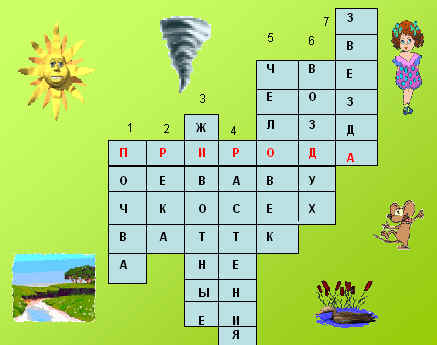 Вопросы к кроссвордуКак называется верхний плодородный слой земли?Водяной поток, протекающий по четко обозначенному руслу?Синоним слова звери.Назови одним словом деревья, травы, кустарники.Житель планеты, наделенный разумом.Назови синоним слова атмосфера.Как называется солнце на языке астрономов?Учитель- Какое же слово главное в кроссворде?– Природа – главное слово в нашем задании. Почему?Ученики Ведь охрана природы – главная цель экологии. Слайд 23. Песня «Защитим нашу землю»Дети исполняют песню на мотив «Песенка Крокодила Гены» Защитим нашу Землю 
Мы от рук браконьеров 
Не позволим мы трогать зверей . 
Пусть живут на планете – 
Заяц, волк и пантера 
И в лесу пусть поет соловей. Припев: 
Будут рады звери, птицы, 
Будет счастлив человек. 
И с природой подружиться 
Сможем мы навек! 2. 
Знай, наш милый дружочек, 
Даже лист и цветочек 
Нам без дела не следует рвать. 
Зайца, белку, синицу, 
В речке чистой водицу 
Надо в братья свои записать. Припев: 
Будут рады звери, птицы, 
Будет счастлив человек. 
И с природой подружиться 
Сможем мы навек!
VIII. Релаксация. Звучит спокойная расслабляющая музыка.- Сядьте удобно на стуле, закройте глаза и прикройте их сверху ладонями. Послушайте пение птиц и представьте, что вы в лесу. Вы гуляете по мягкой траве. Солнышко играет между веток. У вас прекрасное настроение……- Откройте глаза. Потянитесь. Урок окончен. 